APPLICATION FOR ASSISTANCE WITH TRANSPORT FOR A CHILD WITH SPECIAL EDUCATIONAL NEEDS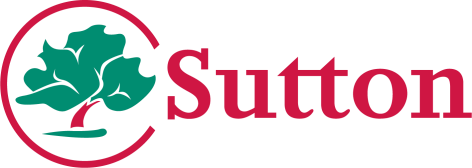 Before completing this form, please read the guidance notes contained in the 'Statutory Age Transport Policy 2018-21’.PART APart A of this form is to allow us to make a decision regarding assistance with transport. Please sign and date the declaration on page 4. If Part A is incomplete, we may not be able to make a decision.Return to:Cognus Ltd, Transport Team24 Denmark Road, Carshalton, SM5 2JG or by email to: sen.transport@cognus.org.ukPART BPart B of this form is information we need to set up suitable transport. If Part B is incomplete, we may have to contact you again to ask for further details.2019_TRAP v6.0 March 2019Return to:Cognus Ltd, Transport Team24 Denmark Road, Carshalton, SM5 2JG or by email to: sen.transport@cognus.org.ukHOME CONTACT DETAILSHOME CONTACT DETAILSHOME CONTACT DETAILSChild’s NameChild’s NameDate of BirthParent / Carer’s NamesParent / Carer’s NamesParent / Carer’s NamesHome Address (including postcode)Home Address (including postcode)Home Address (including postcode)Home TelephoneWork TelephoneWork TelephoneEmail addressMobile TelephoneMobile TelephoneSCHOOL ATTENDANCE DETAILSSCHOOL ATTENDANCE DETAILSSCHOOL ATTENDANCE DETAILSSCHOOL ATTENDANCE DETAILSSCHOOL ATTENDANCE DETAILSSCHOOL ATTENDANCE DETAILSSCHOOL ATTENDANCE DETAILSSCHOOL ATTENDANCE DETAILSSchool NameSchool NameSchool NameSchool NameSchool NameTransport required fromTransport required fromTransport required fromDoes your child have an Education Health and Care Plan naming this school?Please do not send a copy of the EHCP – we have access to SEN files.Does your child have an Education Health and Care Plan naming this school?Please do not send a copy of the EHCP – we have access to SEN files.Does your child have an Education Health and Care Plan naming this school?Please do not send a copy of the EHCP – we have access to SEN files.Does your child have an Education Health and Care Plan naming this school?Please do not send a copy of the EHCP – we have access to SEN files.Does your child have an Education Health and Care Plan naming this school?Please do not send a copy of the EHCP – we have access to SEN files.Yes	NoYes	NoYes	NoType of placementDaily Attendance	Weekly / fortnightly boarding	Half termly / termly boardingType of placementDaily Attendance	Weekly / fortnightly boarding	Half termly / termly boardingType of placementDaily Attendance	Weekly / fortnightly boarding	Half termly / termly boardingType of placementDaily Attendance	Weekly / fortnightly boarding	Half termly / termly boardingType of placementDaily Attendance	Weekly / fortnightly boarding	Half termly / termly boardingType of placementDaily Attendance	Weekly / fortnightly boarding	Half termly / termly boardingType of placementDaily Attendance	Weekly / fortnightly boarding	Half termly / termly boardingType of placementDaily Attendance	Weekly / fortnightly boarding	Half termly / termly boardingMondayTuesdayWednesdayThursdayFridaySaturdaySundaySchool start timeSchool finish timeOTHER CONTACTSOTHER CONTACTSIs your child ‘looked after’ by Social Care?Yes	NoIf yes, by which Local Authority?Does your child have an allocated Social Worker?Yes	NoName of allocated Social WorkerTRANSPORT BY PARENT, FAMILY OR OTHER ADULTTRANSPORT BY PARENT, FAMILY OR OTHER ADULTTRANSPORT BY PARENT, FAMILY OR OTHER ADULTParents are legally responsible for ensuring that their child attends school regularly, and for doing all that is reasonably practicable to bring about their child’s attendance. Local Authorities have a responsibility to provide assistance with travel to and from qualifying schools and colleges for children and young people aged 5-16 in certain circumstances.Parents are legally responsible for ensuring that their child attends school regularly, and for doing all that is reasonably practicable to bring about their child’s attendance. Local Authorities have a responsibility to provide assistance with travel to and from qualifying schools and colleges for children and young people aged 5-16 in certain circumstances.Parents are legally responsible for ensuring that their child attends school regularly, and for doing all that is reasonably practicable to bring about their child’s attendance. Local Authorities have a responsibility to provide assistance with travel to and from qualifying schools and colleges for children and young people aged 5-16 in certain circumstances.Do you receive the Mobility Component of Disability Living Allowanceon behalf of your child?This helps to give us an understanding of your level of need.NoYes - Lower Rate Yes - Higher RateDo you receive the Mobility Component of Disability Living Allowanceon behalf of your child?This helps to give us an understanding of your level of need.NoYes - Lower Rate Yes - Higher RateDo you receive the Mobility Component of Disability Living Allowanceon behalf of your child?This helps to give us an understanding of your level of need.NoYes - Lower Rate Yes - Higher RateAre you able to organise transport to school for your child?A personal travel budget can be arranged which is payable half termly in advance which reimburses the costs of transporting your child to school in your own vehicle.Yes	NoIf you tick ‘Yes’, we will contact you to discuss paying you a personal budget for transport.Yes	NoIf you tick ‘Yes’, we will contact you to discuss paying you a personal budget for transport.If you are unable to organise transport to school, please explain why not.If you have other children who you take to school or nursery, please give their names, date of birth and details of the school or nursery they attend.If you have a disability which makes it impossible for you to take your child to school, please supply medical evidence.If you are unable to organise transport to school, please explain why not.If you have other children who you take to school or nursery, please give their names, date of birth and details of the school or nursery they attend.If you have a disability which makes it impossible for you to take your child to school, please supply medical evidence.If you are unable to organise transport to school, please explain why not.If you have other children who you take to school or nursery, please give their names, date of birth and details of the school or nursery they attend.If you have a disability which makes it impossible for you to take your child to school, please supply medical evidence.MEDICAL NEEDSMEDICAL NEEDSDoes your child have epilepsy?Yes	NoDoes your child require suctioning?Yes	NoDoes your child have any other medical condition which transport operators should be aware of?Yes	NoIf your child has epilepsy, or another condition which operators need to be aware of, please provide the following information. If emergency medication or other treatment is to be provided (particularly if Rectal Diazepam or Buccal Midizolam is indicated) then, for the safety of the passenger, we will need to provide training to a passenger assistant before transport can be provided. Transport will not be provided until any necessary training has been undertaken.What signs and symptoms are evident when a fit is imminent?What action is a passenger assistant required to take?What treatment is to be provided?What specialist knowledge and skills is a passenger assistant required to have?Please provide a copy of your child's school care plan. Please attach further sheets if necessary.If your child has epilepsy, or another condition which operators need to be aware of, please provide the following information. If emergency medication or other treatment is to be provided (particularly if Rectal Diazepam or Buccal Midizolam is indicated) then, for the safety of the passenger, we will need to provide training to a passenger assistant before transport can be provided. Transport will not be provided until any necessary training has been undertaken.What signs and symptoms are evident when a fit is imminent?What action is a passenger assistant required to take?What treatment is to be provided?What specialist knowledge and skills is a passenger assistant required to have?Please provide a copy of your child's school care plan. Please attach further sheets if necessary.INFORMATIONAny agreement to provide transport assistance will be for the current academic year only, unless explicitly stated otherwise. Further application will be required annually if provision is to be continued.The information provided on this form will be held on computer and is subject to the provisions of the General Data Protection Regulation.We will use the information on this form to process your application for assistance with transport. This data will be used for the purposes of administering the pupil transport scheme on behalf of the London Borough of Sutton, and for DFE statistics.We will share information on this form with any agencies who may be involved in transporting or assisting with your child's journey to school where this is necessary for the running of that service.We must protect the public funds we handle and so we may use the information you have provided on this form to prevent and detect fraud. We may also share this information for the same purposes, with other organisations which handle public funds.These purposes, and the disclosures to third parties they imply, are included in the registration. Your personal data will otherwise be kept secure and confidential in all respects.DECLARATIONDECLARATIONPlease read the following declaration. We will not process your application if you do not sign and date the declaration.The information I have given on this form is complete and accurate. I will inform you immediately of any change in my circumstances at any time which might affect my entitlement to assistance. I understand that if I give you false information, or fail to give complete information, you may withdraw or re-assess transport provision. I agree to the information above being shared with any agencies who may be involved in transporting or assisting my child as a result of this application.I will write and tell you immediately if my child leaves / transfers to a different school or college, or if my home address changes. I understand that if this happens then my child may no longer be eligible to receive travel assistance.If financial assistance is provided to me or on my behalf, and is, for whatever reason, an amount which is more than I am entitled to, I will pay back any amount in excess of my entitlement.Please read the following declaration. We will not process your application if you do not sign and date the declaration.The information I have given on this form is complete and accurate. I will inform you immediately of any change in my circumstances at any time which might affect my entitlement to assistance. I understand that if I give you false information, or fail to give complete information, you may withdraw or re-assess transport provision. I agree to the information above being shared with any agencies who may be involved in transporting or assisting my child as a result of this application.I will write and tell you immediately if my child leaves / transfers to a different school or college, or if my home address changes. I understand that if this happens then my child may no longer be eligible to receive travel assistance.If financial assistance is provided to me or on my behalf, and is, for whatever reason, an amount which is more than I am entitled to, I will pay back any amount in excess of my entitlement.SignatureSignatureFull NameDateASSISTANCE WHILE TRAVELLING IN A VEHICLEASSISTANCE WHILE TRAVELLING IN A VEHICLEPassenger Assistants are only provided where necessary for safety reasons.Do you consider your child requires an assistant (in addition to the driver of the vehicle)?Yes	NoIf so, are you able to travel with your own child?Yes	NoPlease explain why an assistant is necessary, or why you are not able to travel. We typically provide an assistant only for children with SEN aged under 7.Please explain why an assistant is necessary, or why you are not able to travel. We typically provide an assistant only for children with SEN aged under 7.THE LAW ON CAR SEATSTHE LAW ON CAR SEATSChildren up to 3 years old MUST use an appropriate child car seat. Children aged 3 and above MUST also use an appropriate car seat until they reach either age 12 or 135cm (4ft 5in) in height.If your child is aged under twelve, please state your child's height and weight so that an appropriate seat can be provided:Children up to 3 years old MUST use an appropriate child car seat. Children aged 3 and above MUST also use an appropriate car seat until they reach either age 12 or 135cm (4ft 5in) in height.If your child is aged under twelve, please state your child's height and weight so that an appropriate seat can be provided:Height:	 	Weight:	 	This form will be returned to you if you do not complete this section, possibly delaying your applicationThis form will be returned to you if you do not complete this section, possibly delaying your applicationSPECIAL REQUIREMENTSSPECIAL REQUIREMENTSCan your child climb a few steps to get into a vehicle?Yes	NoDoes your child use a wheelchair or special buggy?Yes	NoIf so, can he/she transfer out of their wheelchair into a seat to travel?Yes	NoAre any additional supports or restraints required for your child when travelling?Are any additional supports or restraints required for your child when travelling?If your child requires us to transport a buggy, walking frame or other piece of equipment to school, please give details of size and weight.If your child requires us to transport a buggy, walking frame or other piece of equipment to school, please give details of size and weight.SPECIAL SEATING AND CHAIRSSPECIAL SEATING AND CHAIRSSPECIAL SEATING AND CHAIRSSPECIAL SEATING AND CHAIRSIf your child needs to travel seated in a wheelchair or buggy, please complete the following section.If your child needs to travel seated in a wheelchair or buggy, please complete the following section.If your child needs to travel seated in a wheelchair or buggy, please complete the following section.If your child needs to travel seated in a wheelchair or buggy, please complete the following section.MakeModelModelYear of manufactureIs this wheelchair crash-tested for use on transport?Is this wheelchair crash-tested for use on transport?Yes	No	Don’t knowYes	No	Don’t knowIf your child uses a wheelchair or buggy then please state your child’s height and weight below, even if they are aged over 12 or would otherwise not require a car seat or booster. This form will be returned to you if you do not complete this section, possibly delaying your application.Height	Weight	 If known, what restraints are required to secure the seat in place?If your child uses a wheelchair or buggy then please state your child’s height and weight below, even if they are aged over 12 or would otherwise not require a car seat or booster. This form will be returned to you if you do not complete this section, possibly delaying your application.Height	Weight	 If known, what restraints are required to secure the seat in place?If your child uses a wheelchair or buggy then please state your child’s height and weight below, even if they are aged over 12 or would otherwise not require a car seat or booster. This form will be returned to you if you do not complete this section, possibly delaying your application.Height	Weight	 If known, what restraints are required to secure the seat in place?If your child uses a wheelchair or buggy then please state your child’s height and weight below, even if they are aged over 12 or would otherwise not require a car seat or booster. This form will be returned to you if you do not complete this section, possibly delaying your application.Height	Weight	 If known, what restraints are required to secure the seat in place?TRAVEL NEEDSTRAVEL NEEDSIs your child ever incontinent?Yes	NoDoes your child suffer from travel sickness?Yes	NoDoes your child carry medication on transport?Yes	NoIf you have answered ‘yes’ to any of these questions, please give details. Please attach further sheets if necessary.If you have answered ‘yes’ to any of these questions, please give details. Please attach further sheets if necessary.ANY OTHER INFORMATIONPlease tell us any other information which you feel the transport provider should know about your child.EMERGENCY CONTACTSEMERGENCY CONTACTSFor the safety of your child, we need two emergency numbers within the London Borough of Sutton where we can contact a relative or other responsible adult. We will use these contacts if we cannot contact you at your home address or at the contact numbers on the front of this form. These MUST be different to the home contact on the front page.For the safety of your child, we need two emergency numbers within the London Borough of Sutton where we can contact a relative or other responsible adult. We will use these contacts if we cannot contact you at your home address or at the contact numbers on the front of this form. These MUST be different to the home contact on the front page.NameNameRelationship (e.g. grandparent, family friend, etc)RelationshipAddress (including postcode)Address (including postcode)Telephone numbersTelephone numbersETHNIC MONITORINGETHNIC MONITORINGETHNIC MONITORINGETHNIC MONITORINGETHNIC MONITORINGETHNIC MONITORINGETHNIC MONITORINGETHNIC MONITORINGWe would be grateful if you could complete this section to indicate your child's ethnic background. This will be used within Sutton to provide statistical data for monitoring purposes. Please tick the appropriate box:We would be grateful if you could complete this section to indicate your child's ethnic background. This will be used within Sutton to provide statistical data for monitoring purposes. Please tick the appropriate box:We would be grateful if you could complete this section to indicate your child's ethnic background. This will be used within Sutton to provide statistical data for monitoring purposes. Please tick the appropriate box:We would be grateful if you could complete this section to indicate your child's ethnic background. This will be used within Sutton to provide statistical data for monitoring purposes. Please tick the appropriate box:We would be grateful if you could complete this section to indicate your child's ethnic background. This will be used within Sutton to provide statistical data for monitoring purposes. Please tick the appropriate box:We would be grateful if you could complete this section to indicate your child's ethnic background. This will be used within Sutton to provide statistical data for monitoring purposes. Please tick the appropriate box:We would be grateful if you could complete this section to indicate your child's ethnic background. This will be used within Sutton to provide statistical data for monitoring purposes. Please tick the appropriate box:We would be grateful if you could complete this section to indicate your child's ethnic background. This will be used within Sutton to provide statistical data for monitoring purposes. Please tick the appropriate box:White orBritishBlack orAfricanWhite BritishIrishBlack BritishCaribbeanGypsy / RomaOther black backgroundOther white backgroundMixedWhite & Black AfricanAsian orIndianWhite & Black CaribbeanAsian BritishPakistaniWhite & AsianBangladeshiOther mixed backgroundOther asian backgroundOther asian backgroundOther asian backgroundOther asian backgroundOther asian backgroundOther asian backgroundOther asian backgroundOther asian backgroundChineseChineseOtherAny other backgroundFOR OFFICE USEFOR OFFICE USEFOR OFFICE USEFOR OFFICE USEFOR OFFICE USEFOR OFFICE USEFOR OFFICE USEChild NameChild NameChild Ref #Child Ref #Child Ref #Child Ref #Child Ref #SchoolSchoolIs this a re-application to thesame school?Is this a re-application to thesame school?Is this a re-application to thesame school?Is this a re-application to thesame school?Is this a re-application to thesame school?SchoolSchoolYesNoTravel distance – walkingTravel distance - vehicleChild NCYChild NCYChild NCYChild NCYChild NCYAssistance agreed?	Yes	NoPA required?	Yes	NoMedical PA required?	Yes	NoCWS check clear?	Yes	NoAssistance agreed?	Yes	NoPA required?	Yes	NoMedical PA required?	Yes	NoCWS check clear?	Yes	NoAssistance agreedIndependent travel training Personal Travel Budget Bus / train passPrivate bus service (PUP) LA transport (eg minibus) Other (describe)Assistance agreedIndependent travel training Personal Travel Budget Bus / train passPrivate bus service (PUP) LA transport (eg minibus) Other (describe)Assistance agreedIndependent travel training Personal Travel Budget Bus / train passPrivate bus service (PUP) LA transport (eg minibus) Other (describe)Assistance agreedIndependent travel training Personal Travel Budget Bus / train passPrivate bus service (PUP) LA transport (eg minibus) Other (describe)Assistance agreedIndependent travel training Personal Travel Budget Bus / train passPrivate bus service (PUP) LA transport (eg minibus) Other (describe)Start dateStart dateAnalysis codeSutton Primary Sutton Secondary Sutton Special Outborough Independent CollegeAlternative Provision Personal Travel BudgetAnalysis codeSutton Primary Sutton Secondary Sutton Special Outborough Independent CollegeAlternative Provision Personal Travel BudgetAnalysis codeSutton Primary Sutton Secondary Sutton Special Outborough Independent CollegeAlternative Provision Personal Travel BudgetAnalysis codeSutton Primary Sutton Secondary Sutton Special Outborough Independent CollegeAlternative Provision Personal Travel BudgetAnalysis codeSutton Primary Sutton Secondary Sutton Special Outborough Independent CollegeAlternative Provision Personal Travel BudgetEnd dateEnd dateAnalysis codeSutton Primary Sutton Secondary Sutton Special Outborough Independent CollegeAlternative Provision Personal Travel BudgetAnalysis codeSutton Primary Sutton Secondary Sutton Special Outborough Independent CollegeAlternative Provision Personal Travel BudgetAnalysis codeSutton Primary Sutton Secondary Sutton Special Outborough Independent CollegeAlternative Provision Personal Travel BudgetAnalysis codeSutton Primary Sutton Secondary Sutton Special Outborough Independent CollegeAlternative Provision Personal Travel BudgetAnalysis codeSutton Primary Sutton Secondary Sutton Special Outborough Independent CollegeAlternative Provision Personal Travel BudgetNotes / other conditionsNotes / other conditionsAnalysis codeSutton Primary Sutton Secondary Sutton Special Outborough Independent CollegeAlternative Provision Personal Travel BudgetAnalysis codeSutton Primary Sutton Secondary Sutton Special Outborough Independent CollegeAlternative Provision Personal Travel BudgetAnalysis codeSutton Primary Sutton Secondary Sutton Special Outborough Independent CollegeAlternative Provision Personal Travel BudgetAnalysis codeSutton Primary Sutton Secondary Sutton Special Outborough Independent CollegeAlternative Provision Personal Travel BudgetAnalysis codeSutton Primary Sutton Secondary Sutton Special Outborough Independent CollegeAlternative Provision Personal Travel BudgetApproval SignatureApproval SignatureDateDateDateDateDate